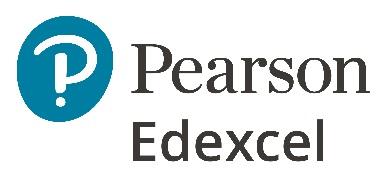 An Essential Guide to International GCSE Art and Design Component 1: Personal PortfolioHere are some key points about teaching Component 1 and the submission of work:Centres are free to devise their own themes during the course or use a title from a past examination paper. Teaching and learning support materials can be found here The format for final assessment is 3 x A2 sheets for the research, ideas development and exploration, and 1 x A2 sheet for the final outcome - four A2 sheets in total.Centres will submit one project from each candidate along with an authentication form. Please note you do not mark the work - this will be done by the examining team. The total marks available for the Personal Portfolio is 72 and covers 50% of the qualification. Centres should select the best project that each candidate has produced during the course. This would be one that exemplifies a full ‘work journey’ and provides evidence for all Assessment Objectives.The quality of the work is key. You should support candidates in their selection of a focussed body of work for submission. This should provide: evidence of the progression of their ideas and their work, the four assessment objectives, evidence of drawing appropriate to the discipline in which they are working, and annotations that use and demonstrate an understanding of the language appropriate to that discipline. Please note that sketchbooks and large scale work must not be submitted. Centre guidance gives clear information on how to photograph large scale work/3D work. Please see the guidance document hereExemplarsCentres will find it useful to refer to Component 1 exemplars here. In this document you will find the new assessment grid and taxonomy, along with a mark breakdown for a selection of candidates’ work across the performance levels. This is legacy specification work marked by the Senior Examining Team.In addition, please see below one candidate’s submission on the theme ‘Collections’. It is an example of work at the top of Level 4: Competent & Consistent Ability, with a total mark of 47 as shown on the taxonomy and assessment grid.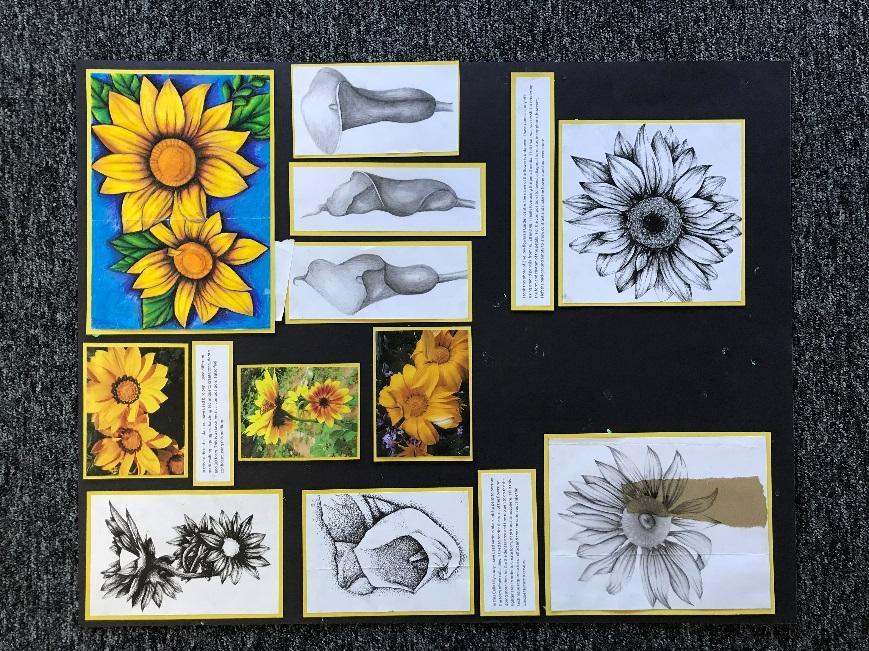 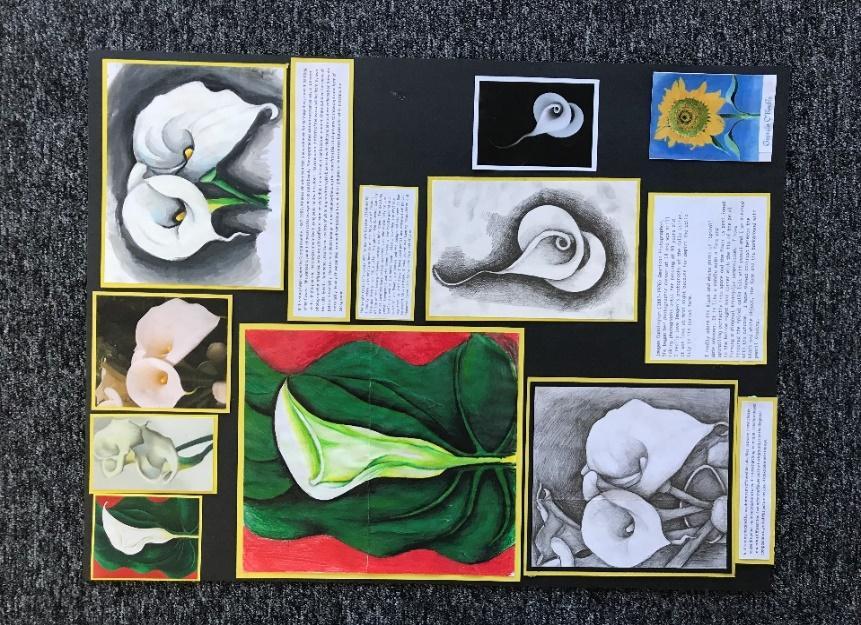 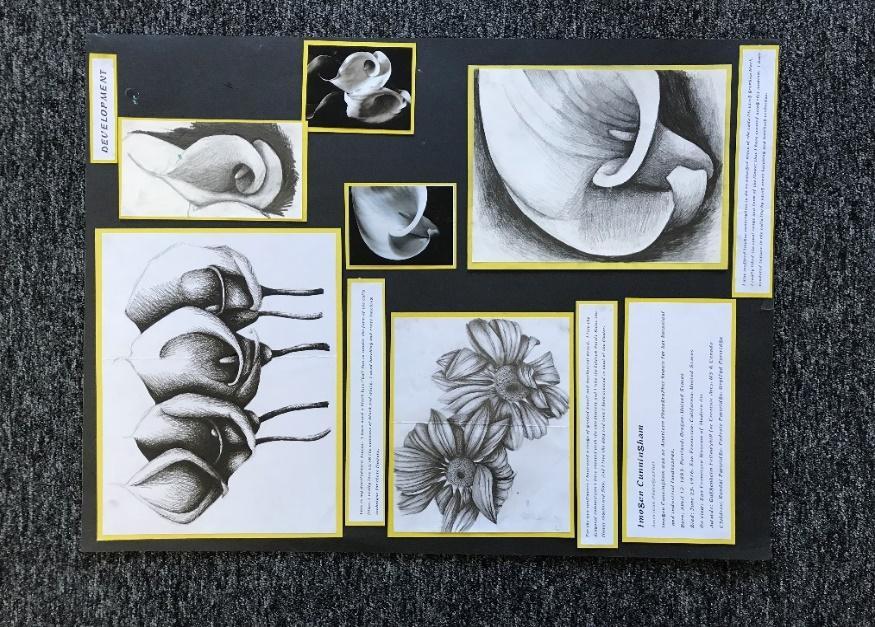 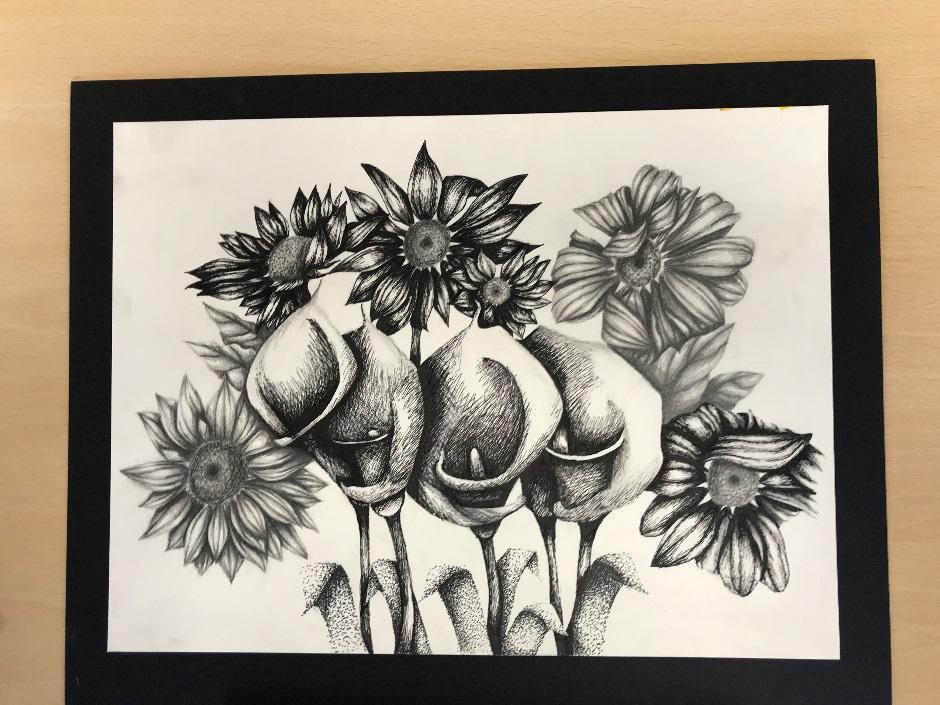 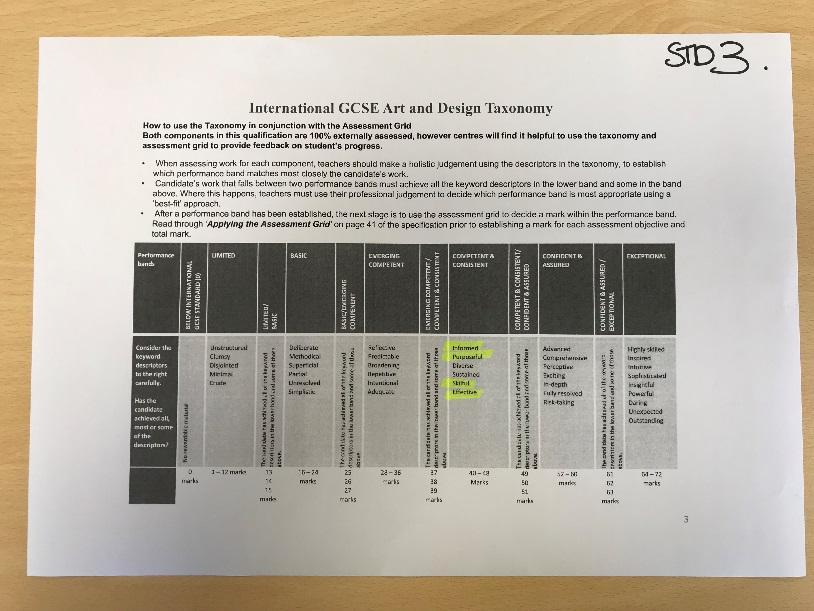 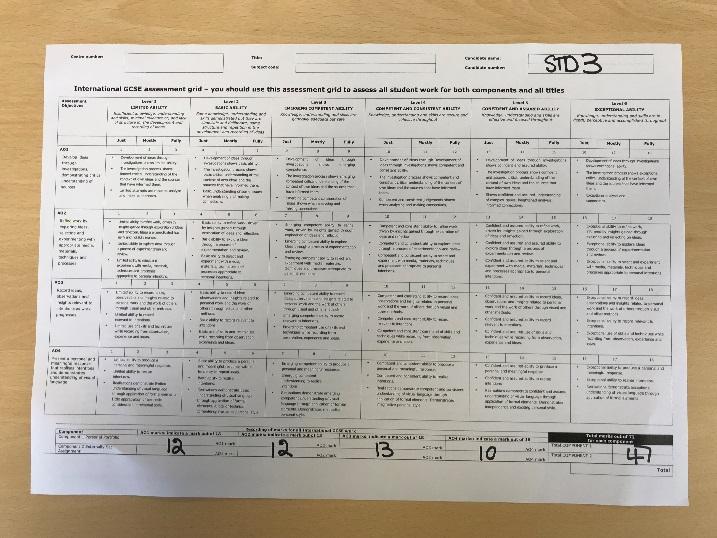 